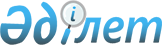 Қазақстан Республикасы Еңбек және халықты әлеуметтік қорғау министрлігі Еңбек, әлеуметтік қорғау және көші-қон комитетінің аумақтық бөлімшелеріне техникалық қызмет көрсетуді және олардың жұмыс істеуін қамтамасыз ететін жұмыскерлердің жүктеме және сан нормативтерін бекіту туралыҚазақстан Республикасы Еңбек және халықты әлеуметтік қорғау министрінің 2018 жылғы 4 қазандағы № 424 бұйрығы. Қазақстан Республикасының Әділет министрлігінде 2018 жылғы 17 қазанда № 17563 болып тіркелді
      2015 жылғы 23 қарашадағы Қазақстан Республикасы Еңбек кодексінің 16-бабының 40-1) тармақшасына сәйкес БҰЙЫРАМЫН:
      1. Қоса беріліп отырған Қазақстан Республикасы Еңбек және халықты әлеуметтік қорғау министрлігі Еңбек, әлеуметтік қорғау және көші-қон комитетінің аумақтық бөлімшелеріне техникалық қызмет көрсетуді және олардың жұмыс істеуін қамтамасыз ететін жұмыскерлердің жүктеме және сан нормативтері бекітілсін.
      2. Қазақстан Республикасы Еңбек және халықты әлеуметтік қорғау министрлігінің Еңбек, әлеуметтік қорғау және көші-қон комитеті заңнамада белгіленген тәртіппен:
      1) осы бұйрықты Қазақстан Республикасының Әділет министрлігінде мемлекеттік тіркеуді;
      2) осы бұйрық мемлекеттік тіркелген күннен бастап күнтізбелік он күн ішінде оны қазақ және орыс тілдерінде Қазақстан Республикасы нормативтік құқықтық актілерінің эталондық бақылау банкіне ресми жариялау және қосу үшін "Республикалық құқықтық ақпарат орталығы" шаруашылық жүргізу құқығындағы республикалық мемлекеттік кәсіпорнына жіберуді;
      3) осы бұйрықты Қазақстан Республикасы Еңбек және халықты әлеуметтік қорғау министрлігінің интернет-ресурсына орналастыруды;
      4) осы бұйрықты Қазақстан Республикасы Әділет министрлігінде мемлекеттік тіркегеннен кейін он жұмыс күні ішінде осы тармақтың 1), 2) және 3) тармақшаларында көзделген іс-шаралардың орындалуы туралы мәліметтерді Қазақстан Республикасы Еңбек және халықты әлеуметтік қорғау министрлігінің Заң қызметі департаментіне ұсынуды қамтамасыз етсін.
      3. Осы бұйрықтың орындалуын бақылау Қазақстан Республикасының Еңбек және халықты әлеуметтік қорғау вице-министрі С.Қ. Жақыповаға жүктелсін.
      4. Осы бұйрық алғашқы ресми жарияланған күнінен кейін күнтізбелік он күн өткен соң қолданысқа енгізіледі. Қазақстан Республикасы Еңбек және халықты әлеуметтік қорғау министрлігі Еңбек, әлеуметтік қорғау және көші-қон комитетінің аумақтық бөлімшелеріне техникалық қызмет көрсетуді және олардың жұмыс істеуін қамтамасыз ететін жұмыскерлердің жүктеме және сан нормативтері
					© 2012. Қазақстан Республикасы Әділет министрлігінің «Қазақстан Республикасының Заңнама және құқықтық ақпарат институты» ШЖҚ РМК
				
      Қазақстан Республикасының
Еңбек және халықты әлеуметтік
қорғау министрі 

М. Әбілқасымова
Қазақстан Республикасы
Еңбек және халықты әлеуметтік
қорғау министрінің
2018 жылғы 4 қазандағы № 424
бұйрығымен бекітілген
Лауазым

Жүктеме және сан нормативтері

Медициналық-әлеуметтік сараптаманың медициналық тіркеушісі
Қазақстан Республикасы Еңбек және халықты әлеуметтік қорғау министрлігі Еңбек, әлеуметтік қорғау және көші-қон комитеті аумақтық бөлімшелерінің 1 (бір) медициналық – әлеуметтік сараптама әдіснама және бақылау бөліміне 1 (бір) бірлік

Қазақстан Республикасы Еңбек және халықты әлеуметтік қорғау министрлігі Еңбек, әлеуметтік қорғау және көші-қон комитеті аумақтық бөлімшелерінің 1 (бір) медициналық – әлеуметтік сараптама бөліміне 1 (бір) бірлік